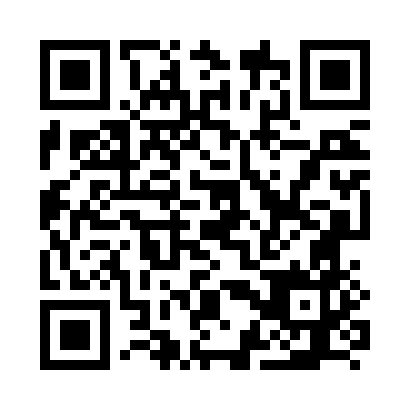 Prayer times for Coronel, ChileWed 1 May 2024 - Fri 31 May 2024High Latitude Method: NonePrayer Calculation Method: Muslim World LeagueAsar Calculation Method: ShafiPrayer times provided by https://www.salahtimes.comDateDayFajrSunriseDhuhrAsrMaghribIsha1Wed6:057:3312:503:436:067:292Thu6:057:3412:493:436:057:283Fri6:067:3512:493:426:047:274Sat6:077:3512:493:416:037:265Sun6:087:3612:493:406:027:256Mon6:087:3712:493:396:017:257Tue6:097:3812:493:386:007:248Wed6:107:3912:493:385:597:239Thu6:107:4012:493:375:587:2210Fri6:117:4112:493:365:577:2111Sat6:127:4112:493:355:567:2112Sun6:127:4212:493:355:557:2013Mon6:137:4312:493:345:547:1914Tue6:147:4412:493:335:547:1815Wed6:157:4512:493:335:537:1816Thu6:157:4512:493:325:527:1717Fri6:167:4612:493:325:517:1718Sat6:177:4712:493:315:517:1619Sun6:177:4812:493:305:507:1520Mon6:187:4912:493:305:497:1521Tue6:197:4912:493:295:497:1422Wed6:197:5012:493:295:487:1423Thu6:207:5112:493:285:477:1424Fri6:207:5212:493:285:477:1325Sat6:217:5212:503:275:467:1326Sun6:227:5312:503:275:467:1227Mon6:227:5412:503:275:457:1228Tue6:237:5512:503:265:457:1229Wed6:237:5512:503:265:457:1130Thu6:247:5612:503:265:447:1131Fri6:247:5712:503:255:447:11